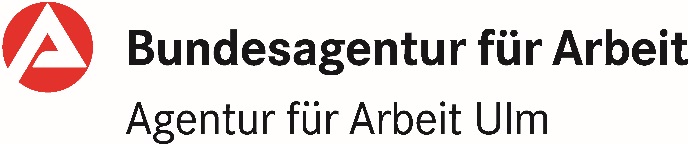 Anmeldebogen Berufsberatung für Beratung an Schulen mitInformationsblatt für die gesetzliche Vertreterin / den gesetzlichen Vertreter und Information zur Datenerhebung (Anlage)Anmeldebogen Berufsberatung für Beratung an Schulen mitInformationsblatt für die gesetzliche Vertreterin / den gesetzlichen Vertreter und Information zur Datenerhebung (Anlage)Anmeldebogen Berufsberatung für Beratung an Schulen mitInformationsblatt für die gesetzliche Vertreterin / den gesetzlichen Vertreter und Information zur Datenerhebung (Anlage)Anmeldebogen Berufsberatung für Beratung an Schulen mitInformationsblatt für die gesetzliche Vertreterin / den gesetzlichen Vertreter und Information zur Datenerhebung (Anlage)Anmeldebogen Berufsberatung für Beratung an Schulen mitInformationsblatt für die gesetzliche Vertreterin / den gesetzlichen Vertreter und Information zur Datenerhebung (Anlage)Anmeldebogen Berufsberatung für Beratung an Schulen mitInformationsblatt für die gesetzliche Vertreterin / den gesetzlichen Vertreter und Information zur Datenerhebung (Anlage)Anmeldebogen Berufsberatung für Beratung an Schulen mitInformationsblatt für die gesetzliche Vertreterin / den gesetzlichen Vertreter und Information zur Datenerhebung (Anlage)Anmeldebogen Berufsberatung für Beratung an Schulen mitInformationsblatt für die gesetzliche Vertreterin / den gesetzlichen Vertreter und Information zur Datenerhebung (Anlage)Anmeldebogen Berufsberatung für Beratung an Schulen mitInformationsblatt für die gesetzliche Vertreterin / den gesetzlichen Vertreter und Information zur Datenerhebung (Anlage)Anmeldebogen Berufsberatung für Beratung an Schulen mitInformationsblatt für die gesetzliche Vertreterin / den gesetzlichen Vertreter und Information zur Datenerhebung (Anlage)Anmeldebogen Berufsberatung für Beratung an Schulen mitInformationsblatt für die gesetzliche Vertreterin / den gesetzlichen Vertreter und Information zur Datenerhebung (Anlage)Anmeldebogen Berufsberatung für Beratung an Schulen mitInformationsblatt für die gesetzliche Vertreterin / den gesetzlichen Vertreter und Information zur Datenerhebung (Anlage)Anmeldebogen Berufsberatung für Beratung an Schulen mitInformationsblatt für die gesetzliche Vertreterin / den gesetzlichen Vertreter und Information zur Datenerhebung (Anlage)Anmeldebogen Berufsberatung für Beratung an Schulen mitInformationsblatt für die gesetzliche Vertreterin / den gesetzlichen Vertreter und Information zur Datenerhebung (Anlage)Anmeldebogen Berufsberatung für Beratung an Schulen mitInformationsblatt für die gesetzliche Vertreterin / den gesetzlichen Vertreter und Information zur Datenerhebung (Anlage)Anmeldebogen Berufsberatung für Beratung an Schulen mitInformationsblatt für die gesetzliche Vertreterin / den gesetzlichen Vertreter und Information zur Datenerhebung (Anlage)Anmeldebogen Berufsberatung für Beratung an Schulen mitInformationsblatt für die gesetzliche Vertreterin / den gesetzlichen Vertreter und Information zur Datenerhebung (Anlage)Anmeldebogen Berufsberatung für Beratung an Schulen mitInformationsblatt für die gesetzliche Vertreterin / den gesetzlichen Vertreter und Information zur Datenerhebung (Anlage)Anmeldebogen Berufsberatung für Beratung an Schulen mitInformationsblatt für die gesetzliche Vertreterin / den gesetzlichen Vertreter und Information zur Datenerhebung (Anlage)Anmeldebogen Berufsberatung für Beratung an Schulen mitInformationsblatt für die gesetzliche Vertreterin / den gesetzlichen Vertreter und Information zur Datenerhebung (Anlage)Anmeldebogen Berufsberatung für Beratung an Schulen mitInformationsblatt für die gesetzliche Vertreterin / den gesetzlichen Vertreter und Information zur Datenerhebung (Anlage)Anmeldebogen Berufsberatung für Beratung an Schulen mitInformationsblatt für die gesetzliche Vertreterin / den gesetzlichen Vertreter und Information zur Datenerhebung (Anlage)Anmeldebogen Berufsberatung für Beratung an Schulen mitInformationsblatt für die gesetzliche Vertreterin / den gesetzlichen Vertreter und Information zur Datenerhebung (Anlage)Anmeldebogen Berufsberatung für Beratung an Schulen mitInformationsblatt für die gesetzliche Vertreterin / den gesetzlichen Vertreter und Information zur Datenerhebung (Anlage)Anmeldebogen Berufsberatung für Beratung an Schulen mitInformationsblatt für die gesetzliche Vertreterin / den gesetzlichen Vertreter und Information zur Datenerhebung (Anlage)Nachname:Nachname:Nachname:Vorname:Vorname:Vorname:Geburtsdatum:Geburtsdatum:Geburtsdatum:Geburtsort:Geburtsort:Geburtsort:Geburtsort:Geburtsort:Geburtsort:Geschlecht:Geschlecht:Geschlecht:Geschlecht:Geschlecht: männlich männlich männlich männlich weiblich weiblich weiblich weiblich weiblich weiblichStaatsangehörigkeit:Staatsangehörigkeit:Staatsangehörigkeit:Staatsangehörigkeit:Staatsangehörigkeit:Staatsangehörigkeit:Staatsangehörigkeit:Postleitzahl/Ort:Postleitzahl/Ort:Postleitzahl/Ort:Postleitzahl/Ort:Straße/Hausnummer:Straße/Hausnummer:Straße/Hausnummer:Straße/Hausnummer:Straße/Hausnummer:Straße/Hausnummer:Telefon/Handy*:Telefon/Handy*:Telefon/Handy*:Telefon/Handy*:Email*:Email*:Email*:Email*:Liegt eine Schwerbehinderung vor?Liegt eine Schwerbehinderung vor?Liegt eine Schwerbehinderung vor?Liegt eine Schwerbehinderung vor?Liegt eine Schwerbehinderung vor?Liegt eine Schwerbehinderung vor?Liegt eine Schwerbehinderung vor?Liegt eine Schwerbehinderung vor?Liegt eine Schwerbehinderung vor?Liegt eine Schwerbehinderung vor?Liegt eine Schwerbehinderung vor? nein nein nein ja jaGrad der Behinderung:Grad der Behinderung:Grad der Behinderung:Grad der Behinderung:Grad der Behinderung:Grad der Behinderung:Grad der Behinderung:Grad der Behinderung:	30 - unter 50	50 - 100*Diese Angaben sind freiwillig. Über diesen Weg können wir zum Beispiel bei Terminverschiebungen oder sonstigen Fragen schneller mit Ihnen in Kontakt treten. Ihre Zustimmung zur Nutzung dieser Daten können Sie jederzeit ohne Angabe von Gründen mit Wirkung für die Zukunft widerrufen. Mit Angabe der Telefonnummer stimmen Sie der internen Nutzung und der Verwendung im Rahmen der Arbeitsmarkt- und Berufsforschung zu. Unsere datenschutzrechtlichen Hinweise finden Sie unter www.arbeitsagentur.de/datenerhebung*Diese Angaben sind freiwillig. Über diesen Weg können wir zum Beispiel bei Terminverschiebungen oder sonstigen Fragen schneller mit Ihnen in Kontakt treten. Ihre Zustimmung zur Nutzung dieser Daten können Sie jederzeit ohne Angabe von Gründen mit Wirkung für die Zukunft widerrufen. Mit Angabe der Telefonnummer stimmen Sie der internen Nutzung und der Verwendung im Rahmen der Arbeitsmarkt- und Berufsforschung zu. Unsere datenschutzrechtlichen Hinweise finden Sie unter www.arbeitsagentur.de/datenerhebung*Diese Angaben sind freiwillig. Über diesen Weg können wir zum Beispiel bei Terminverschiebungen oder sonstigen Fragen schneller mit Ihnen in Kontakt treten. Ihre Zustimmung zur Nutzung dieser Daten können Sie jederzeit ohne Angabe von Gründen mit Wirkung für die Zukunft widerrufen. Mit Angabe der Telefonnummer stimmen Sie der internen Nutzung und der Verwendung im Rahmen der Arbeitsmarkt- und Berufsforschung zu. Unsere datenschutzrechtlichen Hinweise finden Sie unter www.arbeitsagentur.de/datenerhebung*Diese Angaben sind freiwillig. Über diesen Weg können wir zum Beispiel bei Terminverschiebungen oder sonstigen Fragen schneller mit Ihnen in Kontakt treten. Ihre Zustimmung zur Nutzung dieser Daten können Sie jederzeit ohne Angabe von Gründen mit Wirkung für die Zukunft widerrufen. Mit Angabe der Telefonnummer stimmen Sie der internen Nutzung und der Verwendung im Rahmen der Arbeitsmarkt- und Berufsforschung zu. Unsere datenschutzrechtlichen Hinweise finden Sie unter www.arbeitsagentur.de/datenerhebung*Diese Angaben sind freiwillig. Über diesen Weg können wir zum Beispiel bei Terminverschiebungen oder sonstigen Fragen schneller mit Ihnen in Kontakt treten. Ihre Zustimmung zur Nutzung dieser Daten können Sie jederzeit ohne Angabe von Gründen mit Wirkung für die Zukunft widerrufen. Mit Angabe der Telefonnummer stimmen Sie der internen Nutzung und der Verwendung im Rahmen der Arbeitsmarkt- und Berufsforschung zu. Unsere datenschutzrechtlichen Hinweise finden Sie unter www.arbeitsagentur.de/datenerhebung*Diese Angaben sind freiwillig. Über diesen Weg können wir zum Beispiel bei Terminverschiebungen oder sonstigen Fragen schneller mit Ihnen in Kontakt treten. Ihre Zustimmung zur Nutzung dieser Daten können Sie jederzeit ohne Angabe von Gründen mit Wirkung für die Zukunft widerrufen. Mit Angabe der Telefonnummer stimmen Sie der internen Nutzung und der Verwendung im Rahmen der Arbeitsmarkt- und Berufsforschung zu. Unsere datenschutzrechtlichen Hinweise finden Sie unter www.arbeitsagentur.de/datenerhebung*Diese Angaben sind freiwillig. Über diesen Weg können wir zum Beispiel bei Terminverschiebungen oder sonstigen Fragen schneller mit Ihnen in Kontakt treten. Ihre Zustimmung zur Nutzung dieser Daten können Sie jederzeit ohne Angabe von Gründen mit Wirkung für die Zukunft widerrufen. Mit Angabe der Telefonnummer stimmen Sie der internen Nutzung und der Verwendung im Rahmen der Arbeitsmarkt- und Berufsforschung zu. Unsere datenschutzrechtlichen Hinweise finden Sie unter www.arbeitsagentur.de/datenerhebung*Diese Angaben sind freiwillig. Über diesen Weg können wir zum Beispiel bei Terminverschiebungen oder sonstigen Fragen schneller mit Ihnen in Kontakt treten. Ihre Zustimmung zur Nutzung dieser Daten können Sie jederzeit ohne Angabe von Gründen mit Wirkung für die Zukunft widerrufen. Mit Angabe der Telefonnummer stimmen Sie der internen Nutzung und der Verwendung im Rahmen der Arbeitsmarkt- und Berufsforschung zu. Unsere datenschutzrechtlichen Hinweise finden Sie unter www.arbeitsagentur.de/datenerhebung*Diese Angaben sind freiwillig. Über diesen Weg können wir zum Beispiel bei Terminverschiebungen oder sonstigen Fragen schneller mit Ihnen in Kontakt treten. Ihre Zustimmung zur Nutzung dieser Daten können Sie jederzeit ohne Angabe von Gründen mit Wirkung für die Zukunft widerrufen. Mit Angabe der Telefonnummer stimmen Sie der internen Nutzung und der Verwendung im Rahmen der Arbeitsmarkt- und Berufsforschung zu. Unsere datenschutzrechtlichen Hinweise finden Sie unter www.arbeitsagentur.de/datenerhebung*Diese Angaben sind freiwillig. Über diesen Weg können wir zum Beispiel bei Terminverschiebungen oder sonstigen Fragen schneller mit Ihnen in Kontakt treten. Ihre Zustimmung zur Nutzung dieser Daten können Sie jederzeit ohne Angabe von Gründen mit Wirkung für die Zukunft widerrufen. Mit Angabe der Telefonnummer stimmen Sie der internen Nutzung und der Verwendung im Rahmen der Arbeitsmarkt- und Berufsforschung zu. Unsere datenschutzrechtlichen Hinweise finden Sie unter www.arbeitsagentur.de/datenerhebung*Diese Angaben sind freiwillig. Über diesen Weg können wir zum Beispiel bei Terminverschiebungen oder sonstigen Fragen schneller mit Ihnen in Kontakt treten. Ihre Zustimmung zur Nutzung dieser Daten können Sie jederzeit ohne Angabe von Gründen mit Wirkung für die Zukunft widerrufen. Mit Angabe der Telefonnummer stimmen Sie der internen Nutzung und der Verwendung im Rahmen der Arbeitsmarkt- und Berufsforschung zu. Unsere datenschutzrechtlichen Hinweise finden Sie unter www.arbeitsagentur.de/datenerhebung*Diese Angaben sind freiwillig. Über diesen Weg können wir zum Beispiel bei Terminverschiebungen oder sonstigen Fragen schneller mit Ihnen in Kontakt treten. Ihre Zustimmung zur Nutzung dieser Daten können Sie jederzeit ohne Angabe von Gründen mit Wirkung für die Zukunft widerrufen. Mit Angabe der Telefonnummer stimmen Sie der internen Nutzung und der Verwendung im Rahmen der Arbeitsmarkt- und Berufsforschung zu. Unsere datenschutzrechtlichen Hinweise finden Sie unter www.arbeitsagentur.de/datenerhebung*Diese Angaben sind freiwillig. Über diesen Weg können wir zum Beispiel bei Terminverschiebungen oder sonstigen Fragen schneller mit Ihnen in Kontakt treten. Ihre Zustimmung zur Nutzung dieser Daten können Sie jederzeit ohne Angabe von Gründen mit Wirkung für die Zukunft widerrufen. Mit Angabe der Telefonnummer stimmen Sie der internen Nutzung und der Verwendung im Rahmen der Arbeitsmarkt- und Berufsforschung zu. Unsere datenschutzrechtlichen Hinweise finden Sie unter www.arbeitsagentur.de/datenerhebung*Diese Angaben sind freiwillig. Über diesen Weg können wir zum Beispiel bei Terminverschiebungen oder sonstigen Fragen schneller mit Ihnen in Kontakt treten. Ihre Zustimmung zur Nutzung dieser Daten können Sie jederzeit ohne Angabe von Gründen mit Wirkung für die Zukunft widerrufen. Mit Angabe der Telefonnummer stimmen Sie der internen Nutzung und der Verwendung im Rahmen der Arbeitsmarkt- und Berufsforschung zu. Unsere datenschutzrechtlichen Hinweise finden Sie unter www.arbeitsagentur.de/datenerhebung*Diese Angaben sind freiwillig. Über diesen Weg können wir zum Beispiel bei Terminverschiebungen oder sonstigen Fragen schneller mit Ihnen in Kontakt treten. Ihre Zustimmung zur Nutzung dieser Daten können Sie jederzeit ohne Angabe von Gründen mit Wirkung für die Zukunft widerrufen. Mit Angabe der Telefonnummer stimmen Sie der internen Nutzung und der Verwendung im Rahmen der Arbeitsmarkt- und Berufsforschung zu. Unsere datenschutzrechtlichen Hinweise finden Sie unter www.arbeitsagentur.de/datenerhebung*Diese Angaben sind freiwillig. Über diesen Weg können wir zum Beispiel bei Terminverschiebungen oder sonstigen Fragen schneller mit Ihnen in Kontakt treten. Ihre Zustimmung zur Nutzung dieser Daten können Sie jederzeit ohne Angabe von Gründen mit Wirkung für die Zukunft widerrufen. Mit Angabe der Telefonnummer stimmen Sie der internen Nutzung und der Verwendung im Rahmen der Arbeitsmarkt- und Berufsforschung zu. Unsere datenschutzrechtlichen Hinweise finden Sie unter www.arbeitsagentur.de/datenerhebung*Diese Angaben sind freiwillig. Über diesen Weg können wir zum Beispiel bei Terminverschiebungen oder sonstigen Fragen schneller mit Ihnen in Kontakt treten. Ihre Zustimmung zur Nutzung dieser Daten können Sie jederzeit ohne Angabe von Gründen mit Wirkung für die Zukunft widerrufen. Mit Angabe der Telefonnummer stimmen Sie der internen Nutzung und der Verwendung im Rahmen der Arbeitsmarkt- und Berufsforschung zu. Unsere datenschutzrechtlichen Hinweise finden Sie unter www.arbeitsagentur.de/datenerhebung*Diese Angaben sind freiwillig. Über diesen Weg können wir zum Beispiel bei Terminverschiebungen oder sonstigen Fragen schneller mit Ihnen in Kontakt treten. Ihre Zustimmung zur Nutzung dieser Daten können Sie jederzeit ohne Angabe von Gründen mit Wirkung für die Zukunft widerrufen. Mit Angabe der Telefonnummer stimmen Sie der internen Nutzung und der Verwendung im Rahmen der Arbeitsmarkt- und Berufsforschung zu. Unsere datenschutzrechtlichen Hinweise finden Sie unter www.arbeitsagentur.de/datenerhebung*Diese Angaben sind freiwillig. Über diesen Weg können wir zum Beispiel bei Terminverschiebungen oder sonstigen Fragen schneller mit Ihnen in Kontakt treten. Ihre Zustimmung zur Nutzung dieser Daten können Sie jederzeit ohne Angabe von Gründen mit Wirkung für die Zukunft widerrufen. Mit Angabe der Telefonnummer stimmen Sie der internen Nutzung und der Verwendung im Rahmen der Arbeitsmarkt- und Berufsforschung zu. Unsere datenschutzrechtlichen Hinweise finden Sie unter www.arbeitsagentur.de/datenerhebung*Diese Angaben sind freiwillig. Über diesen Weg können wir zum Beispiel bei Terminverschiebungen oder sonstigen Fragen schneller mit Ihnen in Kontakt treten. Ihre Zustimmung zur Nutzung dieser Daten können Sie jederzeit ohne Angabe von Gründen mit Wirkung für die Zukunft widerrufen. Mit Angabe der Telefonnummer stimmen Sie der internen Nutzung und der Verwendung im Rahmen der Arbeitsmarkt- und Berufsforschung zu. Unsere datenschutzrechtlichen Hinweise finden Sie unter www.arbeitsagentur.de/datenerhebung*Diese Angaben sind freiwillig. Über diesen Weg können wir zum Beispiel bei Terminverschiebungen oder sonstigen Fragen schneller mit Ihnen in Kontakt treten. Ihre Zustimmung zur Nutzung dieser Daten können Sie jederzeit ohne Angabe von Gründen mit Wirkung für die Zukunft widerrufen. Mit Angabe der Telefonnummer stimmen Sie der internen Nutzung und der Verwendung im Rahmen der Arbeitsmarkt- und Berufsforschung zu. Unsere datenschutzrechtlichen Hinweise finden Sie unter www.arbeitsagentur.de/datenerhebung*Diese Angaben sind freiwillig. Über diesen Weg können wir zum Beispiel bei Terminverschiebungen oder sonstigen Fragen schneller mit Ihnen in Kontakt treten. Ihre Zustimmung zur Nutzung dieser Daten können Sie jederzeit ohne Angabe von Gründen mit Wirkung für die Zukunft widerrufen. Mit Angabe der Telefonnummer stimmen Sie der internen Nutzung und der Verwendung im Rahmen der Arbeitsmarkt- und Berufsforschung zu. Unsere datenschutzrechtlichen Hinweise finden Sie unter www.arbeitsagentur.de/datenerhebung*Diese Angaben sind freiwillig. Über diesen Weg können wir zum Beispiel bei Terminverschiebungen oder sonstigen Fragen schneller mit Ihnen in Kontakt treten. Ihre Zustimmung zur Nutzung dieser Daten können Sie jederzeit ohne Angabe von Gründen mit Wirkung für die Zukunft widerrufen. Mit Angabe der Telefonnummer stimmen Sie der internen Nutzung und der Verwendung im Rahmen der Arbeitsmarkt- und Berufsforschung zu. Unsere datenschutzrechtlichen Hinweise finden Sie unter www.arbeitsagentur.de/datenerhebung*Diese Angaben sind freiwillig. Über diesen Weg können wir zum Beispiel bei Terminverschiebungen oder sonstigen Fragen schneller mit Ihnen in Kontakt treten. Ihre Zustimmung zur Nutzung dieser Daten können Sie jederzeit ohne Angabe von Gründen mit Wirkung für die Zukunft widerrufen. Mit Angabe der Telefonnummer stimmen Sie der internen Nutzung und der Verwendung im Rahmen der Arbeitsmarkt- und Berufsforschung zu. Unsere datenschutzrechtlichen Hinweise finden Sie unter www.arbeitsagentur.de/datenerhebung*Diese Angaben sind freiwillig. Über diesen Weg können wir zum Beispiel bei Terminverschiebungen oder sonstigen Fragen schneller mit Ihnen in Kontakt treten. Ihre Zustimmung zur Nutzung dieser Daten können Sie jederzeit ohne Angabe von Gründen mit Wirkung für die Zukunft widerrufen. Mit Angabe der Telefonnummer stimmen Sie der internen Nutzung und der Verwendung im Rahmen der Arbeitsmarkt- und Berufsforschung zu. Unsere datenschutzrechtlichen Hinweise finden Sie unter www.arbeitsagentur.de/datenerhebungSchulische Daten – aktuelle oder zuletzt besuchte SchuleSchulische Daten – aktuelle oder zuletzt besuchte SchuleSchulische Daten – aktuelle oder zuletzt besuchte SchuleSchulische Daten – aktuelle oder zuletzt besuchte SchuleSchulische Daten – aktuelle oder zuletzt besuchte SchuleSchulische Daten – aktuelle oder zuletzt besuchte SchuleSchulische Daten – aktuelle oder zuletzt besuchte SchuleSchulische Daten – aktuelle oder zuletzt besuchte SchuleSchulische Daten – aktuelle oder zuletzt besuchte SchuleSchulische Daten – aktuelle oder zuletzt besuchte SchuleSchulische Daten – aktuelle oder zuletzt besuchte SchuleSchulische Daten – aktuelle oder zuletzt besuchte SchuleSchulische Daten – aktuelle oder zuletzt besuchte SchuleSchulische Daten – aktuelle oder zuletzt besuchte SchuleSchulische Daten – aktuelle oder zuletzt besuchte SchuleSchulische Daten – aktuelle oder zuletzt besuchte SchuleSchulische Daten – aktuelle oder zuletzt besuchte SchuleSchulische Daten – aktuelle oder zuletzt besuchte SchuleSchulische Daten – aktuelle oder zuletzt besuchte SchuleSchulische Daten – aktuelle oder zuletzt besuchte SchuleSchulische Daten – aktuelle oder zuletzt besuchte SchuleSchulische Daten – aktuelle oder zuletzt besuchte SchuleSchulische Daten – aktuelle oder zuletzt besuchte SchuleSchulische Daten – aktuelle oder zuletzt besuchte SchuleSchulische Daten – aktuelle oder zuletzt besuchte SchuleVon/seit: Von/seit: Bis: Bis: Bis: Bis: Ort:Ort:Ort:Schulart:Name der Schule:Name der Schule:Name der Schule:Name der Schule:Name der Schule:Name der Schule:Angestrebter/ erreichter Abschluss:Angestrebter/ erreichter Abschluss:Angestrebter/ erreichter Abschluss:Angestrebter/ erreichter Abschluss:Angestrebter/ erreichter Abschluss:Angestrebter/ erreichter Abschluss:Angestrebter/ erreichter Abschluss:Angestrebter/ erreichter Abschluss:Angestrebter/ erreichter Abschluss:Angestrebter/ erreichter Abschluss:Klasse: Klasse: Klasse: Klasse: Klasse: Was möchten Sie mit Ihrer Beraterin/Ihrem Berater besprechen?Alles, was mir im Beratungsgespräch wichtig ist:Was möchten Sie mit Ihrer Beraterin/Ihrem Berater besprechen?Alles, was mir im Beratungsgespräch wichtig ist:Was möchten Sie mit Ihrer Beraterin/Ihrem Berater besprechen?Alles, was mir im Beratungsgespräch wichtig ist:Was möchten Sie mit Ihrer Beraterin/Ihrem Berater besprechen?Alles, was mir im Beratungsgespräch wichtig ist:Was möchten Sie mit Ihrer Beraterin/Ihrem Berater besprechen?Alles, was mir im Beratungsgespräch wichtig ist:Was möchten Sie mit Ihrer Beraterin/Ihrem Berater besprechen?Alles, was mir im Beratungsgespräch wichtig ist:Was möchten Sie mit Ihrer Beraterin/Ihrem Berater besprechen?Alles, was mir im Beratungsgespräch wichtig ist:Was möchten Sie mit Ihrer Beraterin/Ihrem Berater besprechen?Alles, was mir im Beratungsgespräch wichtig ist:Was möchten Sie mit Ihrer Beraterin/Ihrem Berater besprechen?Alles, was mir im Beratungsgespräch wichtig ist:Was möchten Sie mit Ihrer Beraterin/Ihrem Berater besprechen?Alles, was mir im Beratungsgespräch wichtig ist:Was möchten Sie mit Ihrer Beraterin/Ihrem Berater besprechen?Alles, was mir im Beratungsgespräch wichtig ist:Was möchten Sie mit Ihrer Beraterin/Ihrem Berater besprechen?Alles, was mir im Beratungsgespräch wichtig ist:Was möchten Sie mit Ihrer Beraterin/Ihrem Berater besprechen?Alles, was mir im Beratungsgespräch wichtig ist:Was möchten Sie mit Ihrer Beraterin/Ihrem Berater besprechen?Alles, was mir im Beratungsgespräch wichtig ist:Was möchten Sie mit Ihrer Beraterin/Ihrem Berater besprechen?Alles, was mir im Beratungsgespräch wichtig ist:Was möchten Sie mit Ihrer Beraterin/Ihrem Berater besprechen?Alles, was mir im Beratungsgespräch wichtig ist:Was möchten Sie mit Ihrer Beraterin/Ihrem Berater besprechen?Alles, was mir im Beratungsgespräch wichtig ist:Was möchten Sie mit Ihrer Beraterin/Ihrem Berater besprechen?Alles, was mir im Beratungsgespräch wichtig ist:Was möchten Sie mit Ihrer Beraterin/Ihrem Berater besprechen?Alles, was mir im Beratungsgespräch wichtig ist:Was möchten Sie mit Ihrer Beraterin/Ihrem Berater besprechen?Alles, was mir im Beratungsgespräch wichtig ist:Was möchten Sie mit Ihrer Beraterin/Ihrem Berater besprechen?Alles, was mir im Beratungsgespräch wichtig ist:Was möchten Sie mit Ihrer Beraterin/Ihrem Berater besprechen?Alles, was mir im Beratungsgespräch wichtig ist:Was möchten Sie mit Ihrer Beraterin/Ihrem Berater besprechen?Alles, was mir im Beratungsgespräch wichtig ist:Was möchten Sie mit Ihrer Beraterin/Ihrem Berater besprechen?Alles, was mir im Beratungsgespräch wichtig ist:Was möchten Sie mit Ihrer Beraterin/Ihrem Berater besprechen?Alles, was mir im Beratungsgespräch wichtig ist: